LE MARCHELe Marche sono una regione del centro Italia che custodisce innumerevoli meraviglie naturali e tanti splendidi borghi. Le Marche confinano a Nord con l'Emilia Romagna, a Sud con Lazio e Abruzzo, a Ovest con Toscana e Umbria, a Est col Mar Adriatico. Il territorio marchigiano è diviso in tre grandi fasce. Partendo dalla parte orientale, quella più interna, si trovano le montagne dell'Appennino Umbro-Marchigiano, mentre procedendo verso ovest ci si imbatte in un'ampia fascia collinare, con rilievi dolci e molto arrotondati, per finire poi ci sono le  coste basse e sabbiose affacciate sull'Adriatico. I monti principaali sono i M. Pennini, il M. Vettore e il M. Conero. I fiumi più importanti, come il Foglia, il Metauro e il Chienti, hanno un corso molto breve. E’ presente il Lago di Castreccio. Le  zone a ridosso delle coste godono di un clima mite (anche sulle colline), mentre nell'interno montuoso le temperature si fanno più rigide a causa del tipico clima di tipo appenninico. Per quanto riguarda l'economia marchigiana il settore agricolo è abbastanza sviluppato; sulle colline si coltivano perlopiù cereali, girasoli, ortaggi, uva, mais e barbabietola da zucchero. Si allevano suini e bovini;  molto importante è anche la pesca. L'industria è caratterizzata da aziende di piccole e medie dimensioni, specializzate in diverse settori come quello tessile, delle calzature e dell’arredamento. Di grande tradizione inoltre la lavorazione della carta a Fabriano e la costruzione di strumenti musicali a Castelfidardo. Il turismo è un settore in grande espansione. Oltre alle rinomate mete balneari, come Senigallia, Fano, o Porto San Giorgio, ci sono belle  città d'arte come Urbino e Ascoli Piceno o gli affascinanti borgi come Gradara, sede della celebre Rocca Malatestiana.Da non dimentare infine l'importante santuario di Loreto, vero punto riferimento per il culto della Madonna cristiana. Il capoluogo delle Marche è Ancona, vi sono poi Ascoli Piceno, Fermo, Macerata,  Pesaro - Urbino. 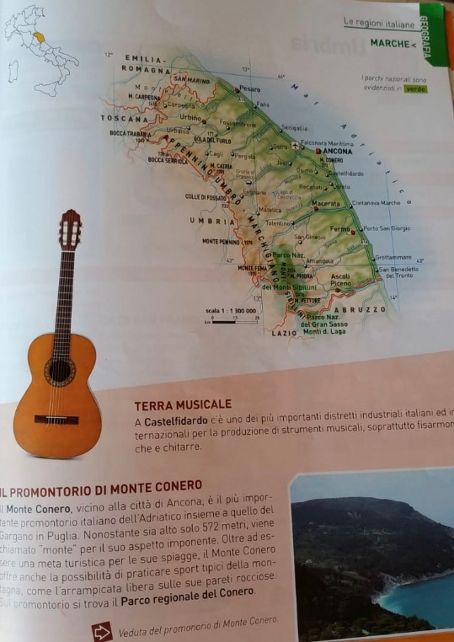 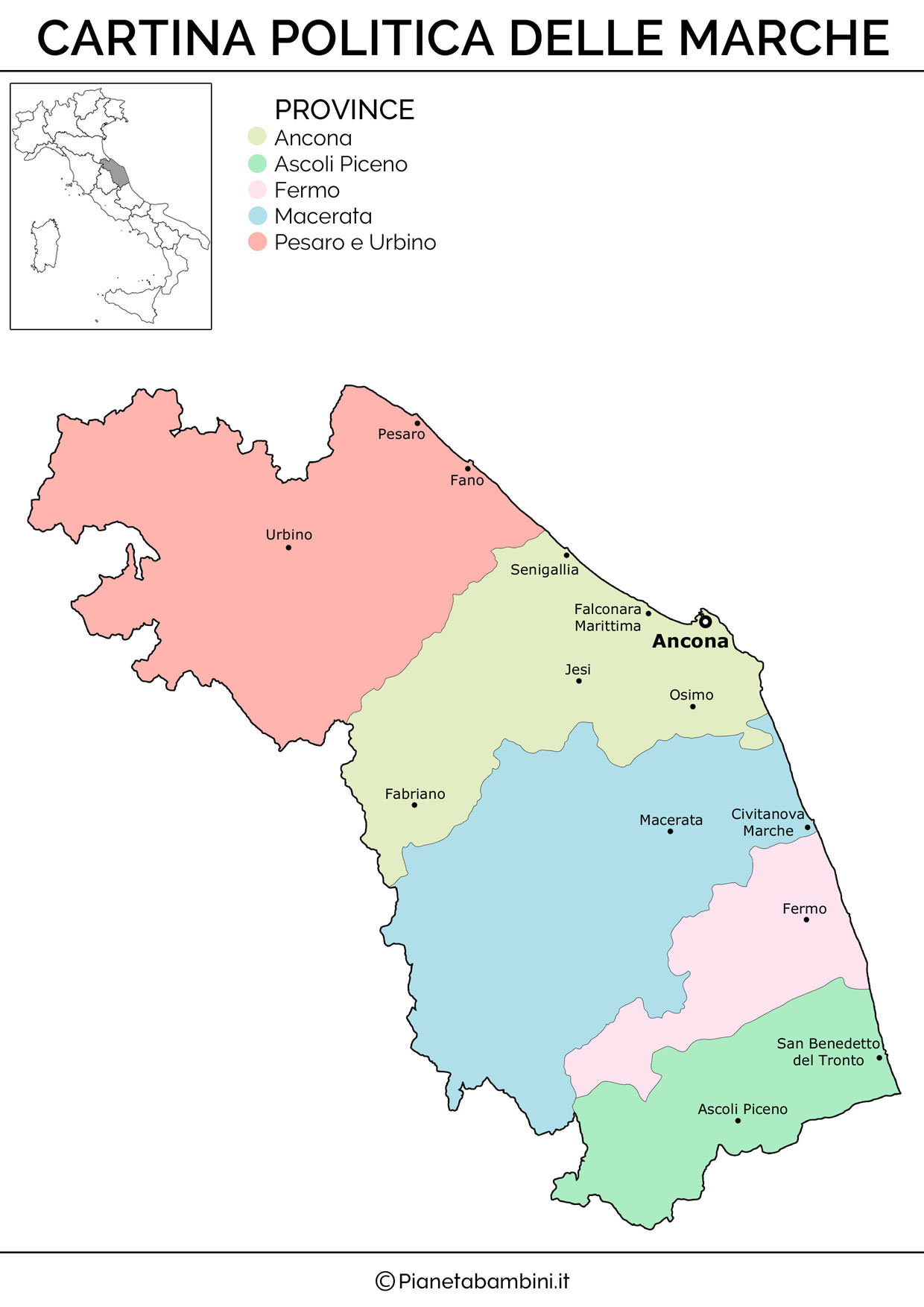 